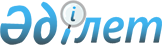 О выделении средств из резерва Правительства Республики КазахстанПостановление Правительства Республики Казахстан от 26 декабря 2000 года N 1892

      Правительство Республики Казахстан постановляет: 

      1. Выделить из резерва Правительства Республики Казахстан, предусмотренного в республиканском бюджете на 2000 год Z990473_ на ликвидацию чрезвычайных ситуаций природного и техногенного характера и иные непредвиденные расходы, Министерству природных ресурсов и охраны окружающей среды Республики Казахстан 50 000 000 (пятьдесят миллионов) тенге на строительство международного природно-туристического комплекса "Астана".     2. Министерству финансов Республики Казахстан обеспечить контроль за целевым использованием выделяемых средств.     3. Настоящее постановление вступает в силу со дня подписания.         Первый заместитель         Премьер-Министра         Республики Казахстан    (Специалисты: Склярова И.В.,              Мартина Н.А.)      
					© 2012. РГП на ПХВ «Институт законодательства и правовой информации Республики Казахстан» Министерства юстиции Республики Казахстан
				